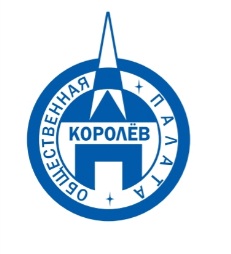 Общественная палата
    г.о. Королёв МО                ул.Калинина, д.12/6Акт
осмотра санитарного содержания контейнерной площадки (КП) 
согласно новому экологическому стандартуМосковская обл. «17» ноября 2019 г.г.о.Королев,  проезд Циолковского,  д.6________________________________                                                            (адрес КП)Комиссия в составе:  Кошкиной Любови Владимировны, -  председателя комиссии,                      Сильянова Тамара Александровна  – член комиссии,По КП г.о. Королев,  проезд Циолковского, д.6:Результаты осмотра состояния КП комиссией:	Прочее /примечания/выводы: Визуальный осмотр показал: КП содержится в хорошем состоянии и оформлена в соответствии с действующим законодательством. Нарушений вывоза мусора по нормам СанПиН не зафиксировано. Есть замечания: на площадке имеются три контейнера для ТКО без информационных наклеек, один из них – зеленый – старого образца, синий сетчатый – деформирован. На информационном листе отсутствует номер КП, обозначающий территориальную привязку;По результатам проверки составлен АКТ, который будет направлен в адрес регионального оператора. Приложение: фотоматериалПодписи: 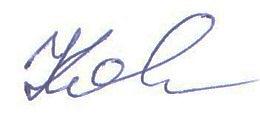 Кошкина Л.В.  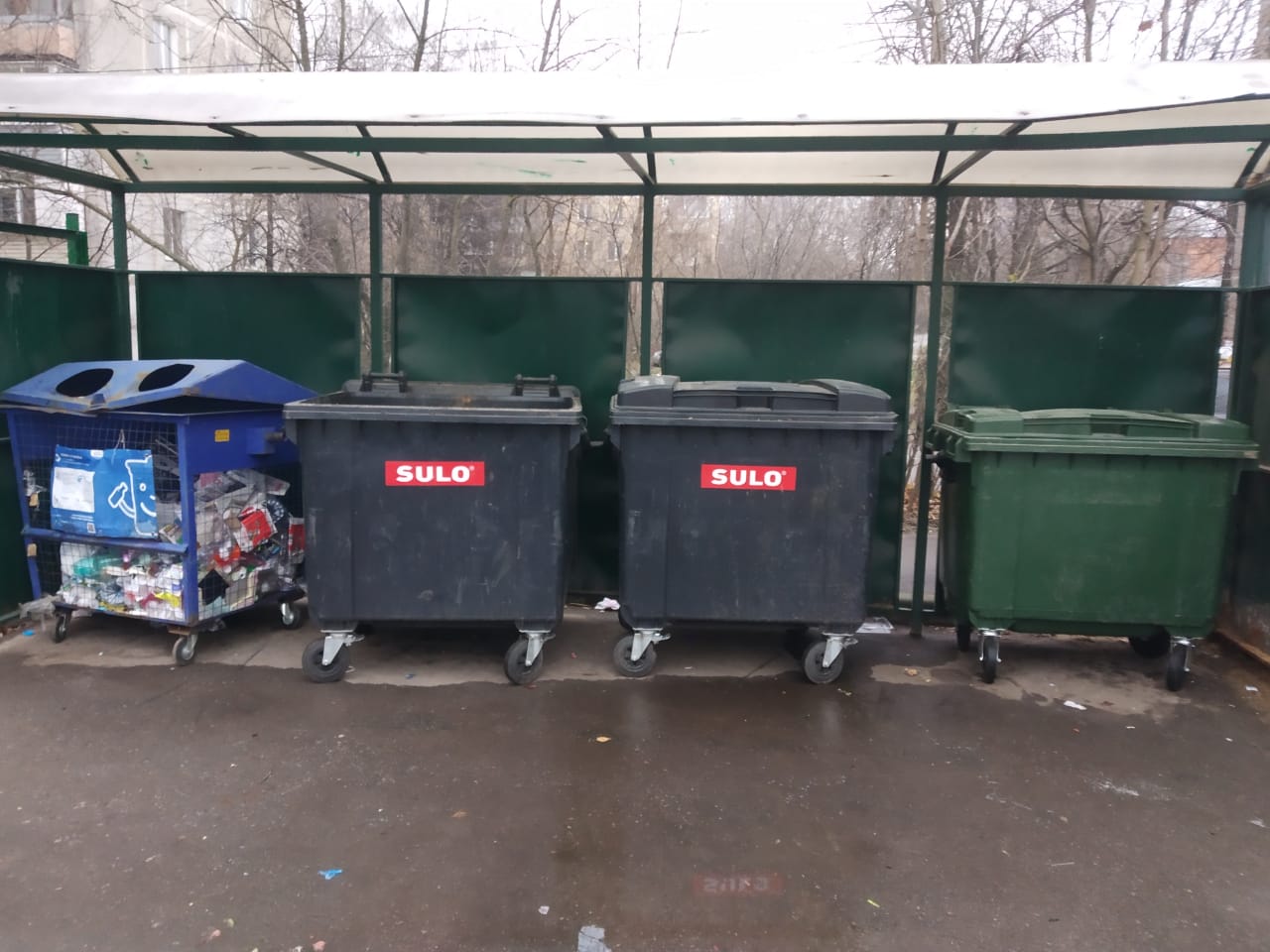 №Критерии оценки контейнерной площадкиБез нарушенийНарушения1Наполнение баков+2Санитарное состояние+3Ограждение с крышей (серые баки под крышей) +4Твёрдое покрытие площадки+5Наличие серых/синих контейнеров (количество)	2/16Наличие контейнера под РСО (синяя сетка)17График вывоза и контактный телефон+8Информирование (наклейки на баках как сортировать)+9Наличие крупногабаритного мусора+